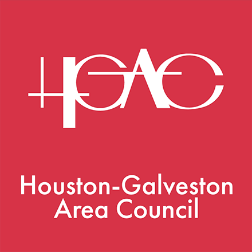 Houston-Galveston Area CouncilCriminal Justice Advisory Committee FY 2024 Criminal Justice Grant Priority HearingMarch 29, 2023 10:00am – 12:00pm3555 Timmons Lane, Houston, Texas 772272nd Floor Conference Rooms B and CTo sign up for public comment send an e-mail to laura.glaspie@h-gac.comCall to Order, David FragaRoll Call, Willie Mae WilliamsIntroduction of StaffPublic Comment, David FragaACTION ITEMSFY 2024 Criminal Justice Grant PrioritizationReview Draft Priority ListVote to Approve FY 2024 Criminal Justice Priority ListsCriminal Justice ProgramJuvenile Justice ProgramTruancy Prevention ProgramGeneral Victim Assistance Direct Services ProgramViolence Against Women Justice and Training ProgramAnnouncementsAdjournment, David FragaJoin Zoom Meetinghttps://us06web.zoom.us/j/87842774926?pwd=VFQwWUN6MCthbkEzZHZUejV1bXBIUT09Meeting ID: 878 4277 4926Passcode: 432990